* – 1) дані підрозділи вносяться до силабусу в разі, якщо практичні та (або) лабораторні заняття проводить інший викладач, котрий не є автором курсу та лектором; 2) припустимо змінювати назву підрозділу на «Викладач лабораторних та практичних занять:», якщо лабораторні та практичні заняття проводить один викладач, котрий не є автором курсу та лектором.Анотація навчального курсуМета курсу (набуті компетентності)В наслідок вивчення даного навчального курсу здобувач вищої освіти набуде наступних компетентностей:Знання про організацію і функціонування вищої освіти в розвинених країнах світу.  Набуття досвіду аналізу функціонування зарубіжних університетів, академій, інститутів, коледжів.Навички використання інформаційних і комунікаційних технологій.Здатність порівнювати діяльність вітчизняних та зарубіжних  вищих навчальних закладів. Структура курсуРекомендована література1. [Електронний ресурс]. - Режим доступу:http://psyh.kiev.ua/nma-referats/fla-refers/id-91/lang-1/index.html2. [Електронний ресурс]. - Режим доступу:http://uk.wikipedia.org3. [Електронний ресурс]. - Режим доступу:http://germland.ru/systema-utvorennya-nimechchyny.html4. [Електронний ресурс]. - Режим доступу:http://ostriv.in.ua/index.php?option=com_content&task=view&id=396&Itemid=11015. [Електронний ресурс]. - Режим доступу:http://www.ed.net.ua/germany/edu_sys.htm6. [Електронний ресурс]. - Режим доступу:http://www.daad.org.ua/ukr/fachhochschulen1.htm7. [Електронний ресурс]. - Режим доступу:http://www.mon.gov.ua8. [Електронний ресурс]. - Режим доступу:www.bologna-berlin2003.de/pdf/prager_kommunique.pdf/9. [Електронний ресурс]. - Режим доступу:www.europa.eu.int/comm/socrates/ects.html#cl/10.Електронний ресурс. – Режим доступу :www.aucc. ca/can_uni/our_universities/mcgill_e.html11. Основні засади розвитку вищої освіти України в контексті Болонського процесу (документи і матеріали 2003 - 2004 рр.)/ За ред. В.Г. Кременя, авт. кол.: Степко М.Ф., Болюбаш Я.Я., Шинкарук В.Д., Грубіянко В.В., Бабин І.І.. - Київ - Тернопіль: Вид-во ТДПУ, 2004. - 147 с. ( www.tspu.edu.ua).12. Ван дер Венде М.К. Болонская декларация: расширение доступности и повышение конкурентоспособности высшего образования в Европе // Высшее образование в Европе. -2000. - Том XXV.-№ 3.13. Журавський В.С., Згуровський М.З. Болонський процес: головні принципи входження в Європейський простір вищої освіти. - К.: ІВЦ «Видавництво «Політехніка», 2003. - 200 с.14. Лунячек В.Е. Деякі практичні питання управління освітою в США / В.Е. Лунячек // Нова педагогічна думка . - 2008. - № 1. - С. 16-20.15. American Association of State Colleges and Universities [Електронний ресурс]. - Режим доступу : http://www.aascu.org/.16. Васильев А. Университеты Италии. // “Квант”, 2005, №2. - с.10-11, c.18.17. [Електронний ресурс]. - Режим доступу:http://germland.ru/systema-utvorennya-nimechchyny.htmlhttp://www.meganom.org/useful/education/803.htmlhttp://travel.rin.ru/cgi-bin/pages-tree.pl?n=2558http://www.eurogates.ru/ru_dutch_universities_the_netherlands/18. American Association of State Colleges and Universities [Електронний ресурс]. - Режим доступу : http://www.aascu.org/.19.Кучеренко Д.Г., Мартинюк О.В. Стратегії розвитку освітніх систем країн світу: Монографія .- ІПК ДСЗУ, 2011. – 312 с.20. Education in China. Ministry of Education of the People's Republic of China. Beijing, 2005.P. 4–6.21. Электронный ресурс. – Режим доступа: http://library.if.ua/books/86.html revolution.allbest.ru/life/00000939.html – 33 k.22.Orusova O.V. Sovremennye tendentsii razvitiia vysshego obrazovaniia v Yaponii / O.V. Orusova // Alma mater.Vestn. vyssh. shk. – 2010. - № 8. – S. 64-69 [Elektronnyi resurs]. – Rezhim dostupа:http://library.if.ua/books/86.html revolution.allbest.ru/life/00000939.html – 33 k. [Орусова О.В. Современные тенденции развития высшего образования в Японии / О.В. Орусова // Alma mater. Вестн. высш. шк. – 2010. № 8. – С. 64-69 Методичне забезпеченняМетодичні вказівки до самостійного вивчення  дисципліни «Вища освіта в розвинених країнах світу» (для  магістрантів усіх спеціальностей денної та заочної форм навчання ) / Укл.: В. М.Алфімов. Текст лекцій дисципліни «Вища освіта в розвинених країнах світу» (для  магістрантів усіх спеціальностей денної та заочної форм навчання)   / Укл.: В.М.Алфімов.Оцінювання курсуЗа повністю виконані завдання студент може отримати визначену кількість балів:Шкала оцінювання студентівПолітика курсуСилабус курсу:Силабус курсу: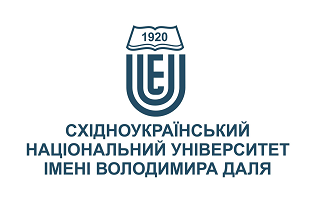 ВИЩА ОСВІТА В РОЗВИНЕНИХ КРАЇНАХ СВІТУВИЩА ОСВІТА В РОЗВИНЕНИХ КРАЇНАХ СВІТУСтупінь вищої освіти:магістрмагістрСпеціальність: Рік підготовки:11Семестр викладання:веснянийвеснянийКількість кредитів ЄКТС:55Мова(-и) викладання:українськаукраїнськаВид семестрового контролюзалікзалікАвтор курсу та лектор:Автор курсу та лектор:Автор курсу та лектор:Автор курсу та лектор:Автор курсу та лектор:д.п.н., проф., Алфімов Валентин Миколайовичд.п.н., проф., Алфімов Валентин Миколайовичд.п.н., проф., Алфімов Валентин Миколайовичд.п.н., проф., Алфімов Валентин Миколайовичд.п.н., проф., Алфімов Валентин Миколайовичд.п.н., проф., Алфімов Валентин Миколайовичд.п.н., проф., Алфімов Валентин Миколайовичд.п.н., проф., Алфімов Валентин Миколайовичвчений ступінь, вчене звання, прізвище, ім’я та по-батьковівчений ступінь, вчене звання, прізвище, ім’я та по-батьковівчений ступінь, вчене звання, прізвище, ім’я та по-батьковівчений ступінь, вчене звання, прізвище, ім’я та по-батьковівчений ступінь, вчене звання, прізвище, ім’я та по-батьковівчений ступінь, вчене звання, прізвище, ім’я та по-батьковівчений ступінь, вчене звання, прізвище, ім’я та по-батьковівчений ступінь, вчене звання, прізвище, ім’я та по-батьковіпрофесор кафедри педагогікипрофесор кафедри педагогікипрофесор кафедри педагогікипрофесор кафедри педагогікипрофесор кафедри педагогікипрофесор кафедри педагогікипрофесор кафедри педагогікипрофесор кафедри педагогікипосадапосадапосадапосадапосадапосадапосадапосадаAlfimov_val@meta.ua+38-066-323-88-62за розкладомелектронна адресателефонмесенджермесенджерконсультаціїВикладач лабораторних занять:*Викладач лабораторних занять:*Викладач лабораторних занять:*Викладач лабораторних занять:*Викладач лабораторних занять:*вчений ступінь, вчене звання, прізвище, ім’я та по-батьковівчений ступінь, вчене звання, прізвище, ім’я та по-батьковівчений ступінь, вчене звання, прізвище, ім’я та по-батьковівчений ступінь, вчене звання, прізвище, ім’я та по-батьковівчений ступінь, вчене звання, прізвище, ім’я та по-батьковівчений ступінь, вчене звання, прізвище, ім’я та по-батьковівчений ступінь, вчене звання, прізвище, ім’я та по-батьковівчений ступінь, вчене звання, прізвище, ім’я та по-батьковіпосадапосадапосадапосадапосадапосадапосадапосадаелектронна адресателефонмесенджермесенджерконсультаціїВикладач практичних занять:*Викладач практичних занять:*Викладач практичних занять:*Викладач практичних занять:*Викладач практичних занять:*вчений ступінь, вчене звання, прізвище, ім’я та по-батьковівчений ступінь, вчене звання, прізвище, ім’я та по-батьковівчений ступінь, вчене звання, прізвище, ім’я та по-батьковівчений ступінь, вчене звання, прізвище, ім’я та по-батьковівчений ступінь, вчене звання, прізвище, ім’я та по-батьковівчений ступінь, вчене звання, прізвище, ім’я та по-батьковівчений ступінь, вчене звання, прізвище, ім’я та по-батьковівчений ступінь, вчене звання, прізвище, ім’я та по-батьковіпосадапосадапосадапосадапосадапосадапосадапосадаелектронна адресателефонмесенджермесенджерконсультаціїЦілі вивчення курсу:Матеріали, що містяться у курсі, покликані сформувати у студентів знання із історії становлення та функціонування вищої освіти в розвинених країнах світу, а також сформувати у них вміння аналізувати діяльність зарубіжних університетів, академій та інститутів. В свою чергу ці знання та вміння дадуть змогу студентові здійснити порівняння організації вищої освіти в Україні із вищими навчальними закладами зарубіжжя.Курс може бути корисним студентам, які вивчають педагогіку вищої школи, майбутнім фахівцям в галузі управління освітою, аспірантам, що досліджують проблеми вищої школи як в Україні, так і в розвинених країнах світу.Результати навчання:Знати: устрій систем вищої освіти в розвинених країнах світу.Вміти: аналізувати організацію та діяльність вищих навчальних закладів в розвинених країнах світу задля всебічного осмислення практики організації та діяльності вітчизняної системи вищої освіти.Передумови до початку вивчення:Знання з основ педагогіки вищої шкоди, менеджменту освітньої діяльності, методології та організації наукових досліджень.ТемаГодини (Л/ЛБ/С)Стислий змістІнструменти і завданняІнтеграційні процеси у сфері вищої освіти розвинутих країнах світу4/0/2Процес європейської інтеграції у сфері вищої освіти. Ключові позиції Болонського процесу. Двоциклове навчання. Запровадження кредитної системи. Контроль якості освіти. Розширення мобільності студентів. Забезпечення працевлаштування студентів. Забезпечення привабливості європейської системи освіти.  Участь в обговоренніІндивідуальні завдання Становлення системи вищої освіти у США та Канаді4/0/4Сучасні принципи побудови вищої освіти США та Канаді. Особливості функціонування коледжів та університетів в контексті демократичної системи.Участь в обговоренніІндивідуальні завданняВища освіта в Італії та Іспанії4/0/2 Історичний розвиток університетів Іспанії. Університетська вища освіта в Італії.Участь в обговоренніІндивідуальні завданняВища освіта  в Німеччині та Нідерландах4/0/4Принципи побудови вищих навчальних закладів. Заклади вищої освіти. Перспективи розвитку вищої освіти Німеччини та Нідерландів. Участь в обговоренніІндивідуальні завданняРозвиток вищої освіти Великої Британії та Франції4/0/4Чинники розвитку вищої освіти у Великої Британії та Франції. Університети Великої Британії та Франції. Участь в обговоренніІндивідуальні завданняСистема вищої освіти Китаю та Японії4/0/2Специфічні риси вищої освіти Китаю та Японії. Багатоступеневість систем вищої освіти Китаю та Японії. Головні положення освітньої реформи в Японії. Участь в обговоренніІндивідуальні завданняІнструменти і завданняКількість балівУчасть в обговоренні25Індивідуальні завдання25Залік50Разом100Сума балів за всі види навчальної діяльностіОцінка ECTSОцінка за національною шкалоюОцінка за національною шкалоюСума балів за всі види навчальної діяльностіОцінка ECTSдля екзамену, курсового проекту (роботи), практикидля заліку90 – 100Авідміннозараховано82-89Вдобрезараховано74-81Сдобрезараховано64-73Dзадовільнозараховано60-63Езадовільнозараховано35-59FXнезадовільно з можливістю повторного складанняне зараховано з можливістю повторного складання0-34Fнезадовільно з обов’язковим повторним вивченням дисциплінине зараховано з обов’язковим повторним вивченням дисципліниПлагіат та академічна доброчесність:Студент може пройти певні онлайн-курси, які пов'язані з темами дисципліни, на онлайн-платформах. При поданні документу про проходження курсу студенту можуть бути перезараховані певні теми курсу та нараховані бали за завдання.Під час виконання завдань студент має дотримуватись політики академічної доброчесності. Запозичення мають бути оформлені відповідними посиланнями. Списування є забороненим.Завдання і заняття:Всі завдання, передбачені програмою курсу мають бути виконані своєчасно і оцінені в спосіб, зазначений вище. Аудиторні заняття мають відвідуватись регулярно. Пропущені заняття (з будь-яких причин) мають бути відпрацьовані з отриманням відповідної оцінки не пізніше останнього тижня поточного семестру. В разі поважної причини (хвороба, академічна мобільність тощо) терміни можуть бути збільшені за письмовим дозволом декана.Поведінка в аудиторії:На заняття студенти вчасно приходять до аудиторії відповідно до діючого розкладу та обов’язково мають дотримуватися вимог техніки безпеки.Під час занять студенти:не вживають їжу та жувальну гумку;не залишають аудиторію без дозволу викладача;не заважають викладачу проводити заняття.Під час контролю знань студенти:є підготовленими відповідно до вимог даного курсу;розраховують тільки на власні знання (не шукають інші джерела інформації або «допомоги» інших осіб);не заважають іншим;виконують усі вимоги викладачів щодо контролю знань.